MODULO CANDIDATURA PON ASL TRANSNAZIONALETIROCINIO IN ALTERNANZA SCUOLA LAVORO IN GERMANIAGIUGNO – AGOSTO 2019Nome e cognome: ________________________________________________________________Nato/a  a: _______________________________________________________________________Luogo e data di nascita: ___________________________________________________________Codice Fiscale: ____________________________________________________________________Residente in (inserire Comune e Provincia): ____________________________________________CAP: ____________________________________________________________________________Via/Località: ____________________________________________ N° civico: _________________Classe e scuola frequentata: ________________________________________________________Indirizzo:MeccanicaInformaticaElettronicaBiotecnologie sanitarieCertificazione esterna in lingua inglese posseduta:       SI               NOLivello _______________________________Con le risposte (da dare successivamente alle domande) ai seguenti punti si completi il documento di presentazione della propria candidaturaElenca le esperienze di alternanza scuola lavoro (ASL) da te effettuate. Descrivile brevemente.______________________________________________________________________________Il tuo percorso scolastico di quali competenze ti ha arricchito? Tra esse quali pensi abbiano importanza per il tuo futuro professionale?______________________________________________________________________________Elenca le esperienze vissute al di fuori del percorso scolastico che hanno arricchito il tuo bagaglio di competenze (precisa quali competenze hai sviluppato).______________________________________________________________________________Hai già vissuto periodi lontano dal tuo nucleo familiare? Descrivi brevemente in quali occasioni.______________________________________________________________________________Hai trascorso periodi all’estero? Descrivili brevemente.______________________________________________________________________________Desidero effettuare il tirocinio di ASL all’estero per i seguenti motivi______________________________________________________________________________Quali competenze ti aspetti di conseguire nel tirocinio per il quale ti stai candidando?______________________________________________________________________________Luogo e data: _____________________________________________________________________Firma studente: ___________________________________________________________________Da compilare a cura di genitori se lo studente è minorenneAutorizziamo la candidatura di nostro/a figlio/a alla mobilità internazionale in alternanza scuola lavoro in Germania (giugno – luglio 2018), dando preventivamente parere favorevole alla sua partecipazione in caso di esito positivo della fase di selezione.Firma genitori: ___________________________________________________________________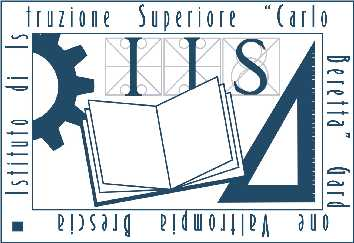                                              Istituto di Istruzione Superiore                    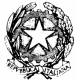         “Carlo Beretta”                                            Via G. Matteotti, 299 – 25063 Gardone V.T. (BS)                                                                                                                                Tel 030 8912336 (r.a.)  Fax 030 8916121                                E-mail: bsis00600c@istruzione.it     www.iiscberetta.gov.it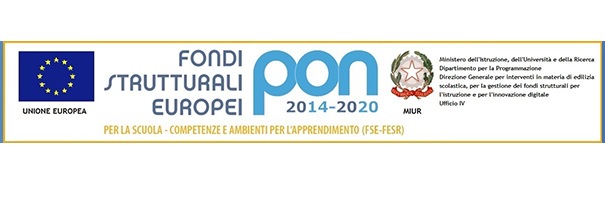 